Plan dela za 6.a: petek, 08.05.2020E-mail: mateja.arh@oskoroskabela.si HAVE A NICE WEEKEND!!!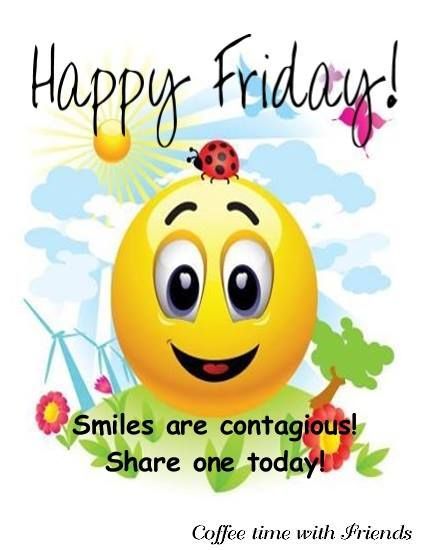 1. POVABILO NA ZOOM SREČANJE: petek, 08.05. ob 12.00► velja za učence: Nikolovska, Omerzel, Peterman Pogačnik, Pihler, Planinšek, Rakita, Slivnik, Škufca, Šporn, Tramte, Zaveljcina, Zupnačič (Lenart, Aljaž)Time: May 8, 2020 12:00 PM Belgrade, Bratislava, LjubljanaJoin Zoom Meetinghttps://us02web.zoom.us/j/892786365952. UVODNA MOTIVACIJA► za začetek ponovi vrstilne števnike in zapis ter izgovorjavo datuma s pomočjo spodnjega videa.https://www.youtube.com/watch?v=n2HYKDgMPBM3. DANAŠNJA SNOV: THE AZTEC HOROSCOPE – AZTEŠKI HOROSKOP►v UČB na str. 91-92 poišči svoj datum in mesec rojstva in si preberi svoj horoskop.Primer: jaz sem rojena 1. februarja, se pravi sem po Azteškem horoskopu DEER. Zato si preberem svoj horoskop, ki pravi: You like nature and science is your favourite subject. You are the president of the ‘’Green Club’’. Animals are your best friends.► v zvezek zapiši naslov THE AZTEC HOROSCOPE, poišči svoj datum rojstva in svoj horoskopski znak. ► v zvezek prepiši vprašanja ( z zeleno) in odgovore, ki držijo za tebe pri nalogi 7b v UČB na str. 93.4. UTRJEVANJE:
►DZ str. 82, naloga 30 = reši► DZ str. 83, nalogi 33 in 34 = reši► Dodatna/neobvezna naloga – DZ str. 83-84, naloga 35a + b + c ( poslikaj in pošlji!!!)5. IZZIV TEGA TEDNA ( OBVEZEN ZA VSE!!!)► v zvezek sestavi besedilo ( najmanj 10 povedi) o svojih obšolskih tedenskih dejavnostih in šolskih predmetih. Uporabi vse svoje znanje do sedaj. Pomagaj si z učbenikom na str. 88 ( naloga 7) in DZ na str. 80 ( naloga 26).Pomoč: piši o tem, katere dejavnosti imaš ti po šoli oz. se z njimi ukvarjaš?; Kdaj jih imaš?; Zakaj so ti všeč? ;Katere predmete imaš v šoli na urniku ?;Kateri ti je najbolj všeč in zakaj?;  Katerega ne maraš in zakaj?Poslikaj in pošlji do ponedeljka, 11.05.2020!!! Pazi na pravočasno oddajo!6. REŠITVE:► Tabela► DZ str. 91, naloga 29It’s the twentieth of April. – 20th April. It’s the first of March. – 1st March. It’s the thirteenth of May. – 13th May. It's the twenty-third of August – 23rd AugustIt's the sixteenth of February – 16th FebruaryIt's the second of July – 2nd July► DZ str. 82, naloga 311 What's the date today? It's 7th May.2 What day is it today? It's Thursday.3 What's the time now? It's…..( four minutes past eight = moj predlog).► DZ str. 82, naloga 321 September is the ninth month of the year. 2 January is the first month of the year. 3 June is the sixth month of the year. 4 April is the fourth month of the year. 5 February is the second month of the year. 6 July is the seventh month of the year. 7 October is the tenth month of the year. 8 December is the twelfth month of the year. 9 May is the fifth month of the year. 10 November is the eleventh month of the year. 11 March is the third month of the year. 1 January 2 February 3 March 4 April 5 May 6 June 7 July 8 August 9 September 10 October 11 November 12 December ZapisIzgovorjava30th Septemberthe thirtieth of September15th Marchthe fifteenth of March22nd Decemberthe twenty-second of December10th Julythe tenth of July18th Maythe eighteenth of May20th Februarythe twentieth of February1st Januarythe first of January13th Aprilthe thirteenth of April3rd Octoberthe third of October12th Novemberthe twelfth of November